伊历新年话迁徙الحديث عن الهجرة <اللغة الصينية – Chinese- 中国>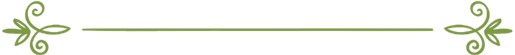 编审：伊斯兰之家中文小组مراجعة: فريق اللغة الصينية بموقع دار الإسلام   伊历新年话迁徙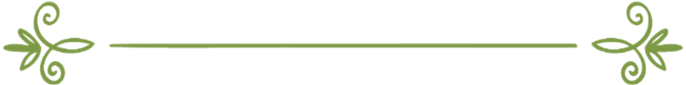 迁徙麦地那是伊斯兰历史上一个重要转折点，它对穆斯林有许多启发，尤其是非穆斯林国家的少数穆斯林群体。穆圣（愿主福安之）和圣门弟子（愿主喜之）的卓越典范，穆斯林应该学习并实践到生活中。穆圣（愿主福安之）迁徙后，麦地那成为仅次麦加的第二大伊斯兰城市，尽管穆圣（愿主福安之）没有忘记他对麦加的爱，但他还是留在了麦地那，在那里保护它，开发它，直到归真。他们不遗余力改善它，让它成为一个物质文明与精神文明都高度发达的城市。生活在穆斯林为少数的国家，无论是外来人还是当地人，穆斯林都应该深刻地理解迁徙所来带的启示。真正的公民精神入住麦地那后，穆圣（愿主福安之）和圣门弟子（愿主喜之）仍深爱并挂念着自己的家乡——麦加。但出于对麦地那的热爱与关怀，穆圣宣布麦地那像麦加一样神圣不可侵犯。穆圣（愿主福安之）说：“易卜拉欣把麦加规定为禁地，并为麦加祈祷，我把麦地那规定为禁地，如同易卜拉欣将麦加规定为禁地一样，我还在沙阿和莫德方面为麦地那祈祷，如同易卜拉欣为麦加祈祷一样。”（布哈里圣训实录，穆斯林圣训实录）穆圣（愿主福安之）和圣门弟子（愿主喜之）竭尽全力保护自己的新家——麦地那，抵御外敌侵入。他们抵挡所有入侵，即便侵略者来自老家也罢。比如，迁徙第五年，当古莱什人集结大批部队入侵麦地那时，穆圣（愿主福安之）和圣门弟子（愿主喜之）英勇抵抗保卫家乡。在光复麦加后，穆圣（愿主福安之）和著名的圣门弟子（愿主喜之）返回了麦地那，直到归真。许多人以为穆圣（愿主福安之）在光复之后会留在老家麦加，但他与著名的圣门弟子返回了麦地那，继续为它的建设和发展不遗余力。如今，在欧美和中国等国家大分散小聚居的穆斯林少数民族，应是爱国守法的忠诚公民。保留信仰与公民身份之间没有冲突。穆斯林应为当地社区发展，经济福利，社会民生做出应有的卓越的贡献。和平共存穆圣（愿主福安之）和圣门弟子（愿主喜之）在麦地那与当地的其他团体建立了牢不可破的深厚友谊。当时那里有许多犹太团体和阿拉伯部落没有信仰伊斯兰，穆圣与他们签订了和平共存的麦地那宪章。宪章的原则非常宽容，穆斯林和非穆斯林之间建立了诚恳的关系。它保护不同信仰团体的生命和财产，确保思想和信仰自由。宪章内容包括：“犹太人和穆斯林，互相保护，免受外人侵害。他们应该尽忠劝谏，会谈磋商，互帮互助，团结友爱，免受伤害与侵袭。行善与仁慈，不同于作恶与伤害，人人要为自己的行为负责。安拉保护真理和善举。本宪章无干不义和犯罪。”（伊本希沙姆传）因此，穆斯林少数民族不只是要与当地人和平相处，还要尽全力支持并协助他们行善乐施。那样，穆斯林就遵行了穆圣和圣门弟子的道路，为自己家乡所有的人谋福利。发展社区到达麦地那后，穆圣建立清真寺，为社区提供社会和教育服务。人们习惯聚在圣寺举行教育性与思想性会议。婚礼等社区庆祝与聚会一定会在圣寺举行。人们在圣寺讨论城内外的大小事宜，显然，圣寺的功能不只是礼拜。迁徙前，麦地那旧称叶斯里布，是个典型的脏乱差城市。圣门弟子来到麦地那，不少都生病了。穆圣命令他们做环卫工作，清理整个城市的垃圾和污垢。之后他祈祷安 拉赐福麦地那，保护他免受瘟疫与疾病。阿伊莎（愿主喜之）说：“我们来到麦地那时，它是大地上最脏的地方。水臭气熏天。”（布哈里圣训实录，健全大集合）于是穆圣（愿主福安之）命令圣门弟子（愿主喜之）在麦地那城的不同角落挖井取水。据载麦地那挖了50多口井，每个人都能喝到干净的水。而且穆圣（愿主福安之）鼓励大家开荒种田。他告诉他们，开荒者，就是地的主人。就这样，人们的生活问题满足了。因此，穆斯林少数民族应活跃于社会的各个阶层，为社会的发展群策群力。特别是在欧美和中国等国家，伊斯兰中心应为社会提供各种教育和社区服务。跟随穆圣和圣门弟子脚步的穆斯林，应竭尽全力让自己的国家逐渐富强。高尚的品德，优良的操守穆圣（愿主福安之）和圣门弟子（愿主喜之）是最诚实，虔诚，可信，忠诚和正直的人。在麦地那，他们真诚公平地与所有人相处，不计对方的信仰，种族，性别，年龄，文化背景。他们仁慈并善待所有人。他们拒绝游手好闲，啃老懒惰。他们勤劳致富，赚取收入，回报社会。据传述，阿卜杜拉赫曼•本•奥夫来到麦地那，穆圣（愿主福安之）宣布他和辅士萨德•本•拉比成为兄弟，后者愿与他平分妻子财产，但阿卜杜拉赫曼说，愿安拉以你的妻子和财产赐福你，请告诉我市场在那里。他因销售干酪和酥油盈利了。数天后，穆圣（愿主福安之）看到他，注意到他身上的黄斑点，就问他那是什么。他说，“安拉的使者啊，我娶了女辅士。”穆圣（愿主福安之）问他，“你给的嫁妆是什么？”他说，“一个枣核重的金子。”他说，“愿安拉赐福你！设婚宴，即便只有一只羊。”（布哈里圣训实录，穆斯林圣训实录）《古兰经》高度赞扬了麦地那早期穆斯林的优良品德：“在他们之前，安居故乡而且确信正道的人们，他们喜爱迁居来的教胞们，他们对于那些教胞所获的赏赐，不怀怨恨，他们虽有急需，也愿把自己所有的让给那些教胞。能戒除自身的贪吝者，才是成功的。” (《古兰经》59:9)在非穆斯林国家的穆斯林少数民族，应毫不犹豫地优先选择，以社区的公共利益和集体福利为重，以小我的个人利益和自己财富为轻。他们应该是各族人民的榜样，诚实守信，行善止恶，团结互助，表现出应有的穆斯林品质。总而言之，迁徙复苏了穆斯林的高尚品德与优良品质。它将再次成为穆斯林生活的转折点，只要他们学习和贯彻金言玉律：为和平使命，人类友爱，手足情谊，高尚品德，社会福利，共同发展不懈努力。来源：伊斯兰讯息网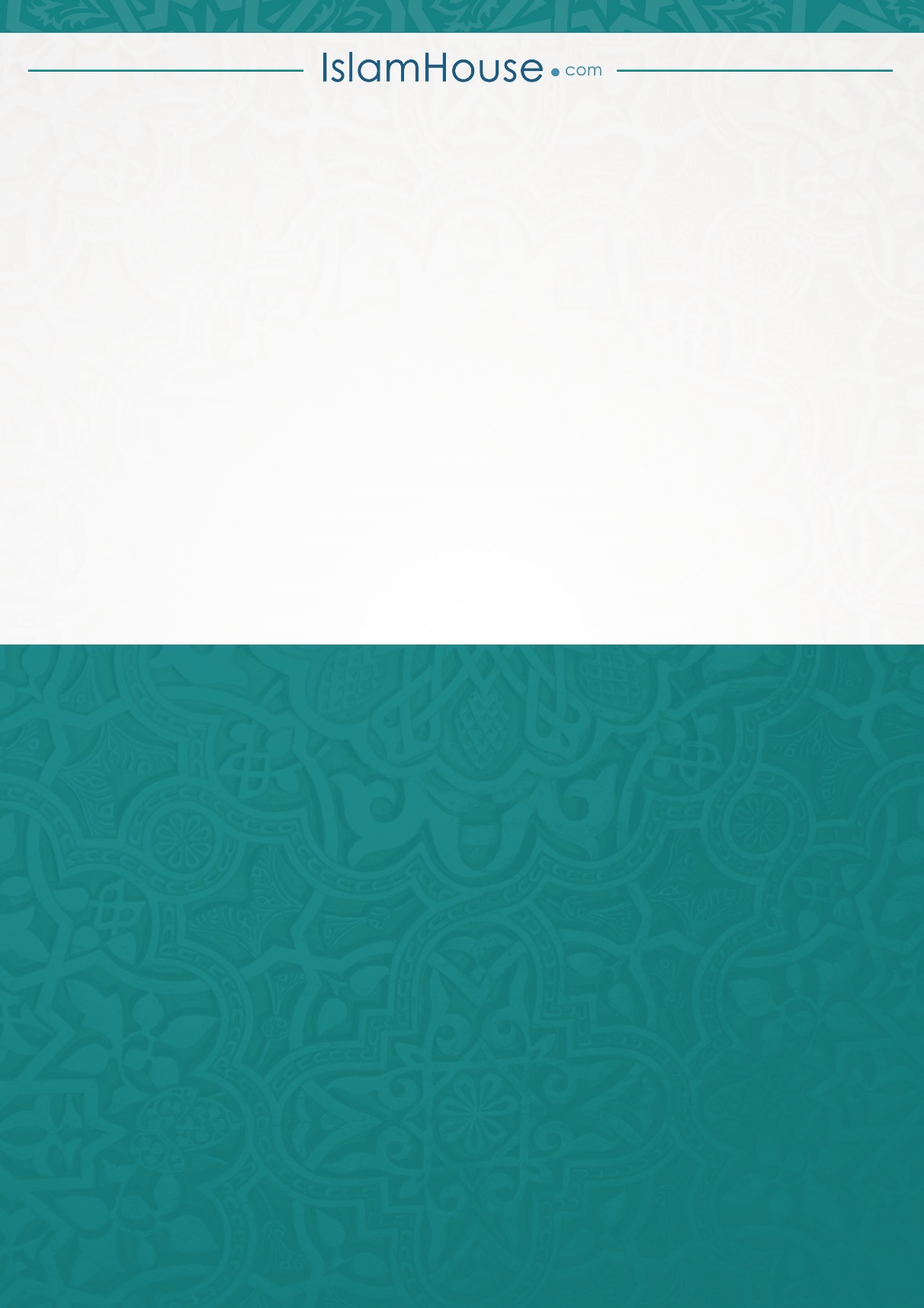 